ΘΕΜΑ: Απλοποίηση διαδικασιών - Αναγνώριση προϋπηρεσιών νεοδιόριστων μόνιμων εκπαιδευτικώνΑξιότιμοι κ. Υπουργέ, κ. Γενικέ Γραμματέα	Ο σύλλογος μας, συνεπής στις προσπάθειες που διαρκώς καταβάλλει για την καταπολέμηση της γραφειοκρατίας, την αναβάθμιση της λειτουργίας του δημοσίου τομέα και τη βελτίωση  των συνθηκών εργασίας των μελών του και με αφορμή τους επικείμενους διορισμούς, επανέρχεται με νέες προτάσεις προς απλοποίηση μέρους της διαδικασίας διορισμού των μόνιμων εκπαιδευτικών.	Πάγια υποχρέωση της διοίκησης κατά τον διορισμο/πρόσληψη νέου προσωπικού, είναι η αυτεπάγγελτη αναζήτηση δικαιολογητικών από το εθνικό δημοτολόγιο, όπως τα πιστοποιητικά οικογενειακής κατάστασης, μόνιμης κατοικίας, εντοπιότητας κ.λ.π. Η υφιστάμενη διαδικασία περιλαμβάνει την υποβολή σχετικού αιτήματος προς τους δήμους, την απασχόληση δημοτικού υπαλλήλου για την έκδοση των πιστοποιητικών, την αποστολή τους και τέλος, την παραλαβή και χρήση τους από τον εξουσιοδοτημένο υπάλληλο της υπηρεσίας μας. Προς εξοικονόμηση πόρων, προτείνουμε να υποβληθεί προς το ΥΠ.ΕΣ. αίτημα για εξουσιοδότηση συγκεκριμένων υπαλλήλων των υπηρεσιών μας ώστε αυτοί να αποκτήσουν δικαίωμα πρόσβασης στο εθνικό δημοτολόγιο και να εκδίδουν οι ίδιοι, άμεσα τα προβλεπόμενα πιστοποιητικά (υπηρεσία μίας στάσης).	Επιπλέον και όσον αφορά τη διαδικασία αναζήτησης ποινικού μητρώου, εξουσιοδοτημένοι υπάλληλοι των υπηρεσιών μας αναζητούν τις σχετικές πληροφορίες υποβάλλοντας αίτηση στη διαδικτυακή πύλη του εθνικού ποινικού μητρώου www.ncris.gov.gr, στη συνέχεια υπάλληλοι του υπουργείου δικαιοσύνης διεκπεραιώνουν ηλεκτρονικά το αίτημα στο σύστημα και τέλος, οι υπάλληλοι των υπηρεσιών μας αναζητούν και μεταφορτώνουν ή εκτυπώνουν το ποινικό μητρώο. Προτείνουμε λοιπόν, να υποβληθεί προς το Υπουργείο Δικαιοσύνης αίτημα χορήγησης κατάλληλων δικαιωμάτων στους ήδη εξουσιοδοτημένους χρήστες των υπηρεσιών μας,  ώστε κατά την είσοδό τους στο σύστημα να αναζητούν-μεταφορτώνουν-εκτυπώνουν άμεσα τα αιτούμενα δικαιολογητικά χωρίς να απαιτείται άλλη παρέμβαση υπαλλήλου του Υπουργείο Δικαιοσύνης.	Σχετικά με τις αναγνωρίσεις προϋπηρεσιών για μισθολογική και βαθμολογική εξέλιξη των νεοδιόριστων μόνιμων εκπαιδευτικών. Η προβλεπόμενη διαδικασία απαιτεί την υποβολή σχετικού αιτήματος από τους ενδιαφερόμενους, με συνημμένες τις προϋπηρεσίες τους, την έκδοση πράξης αναγνώρισης από το υπηρεσιακό συμβούλιο και την έκδοση σχετικής απόφασης βαθμολογικής και μισθολογικής κατάταξης από τα αρμόδια τμήματα της κάθε Διεύθυνσης Εκπαίδευσης. Προτείνουμε οι προϋπηρεσίες που έχουν ήδη καταχωρηθεί από εξουσιοδοτημένους χρήστες στο ΟΠΣΥΔ (ή σε άλλα πληροφοριακά συστήματα του Υ.ΠΑΙ.Θ.) να  αντλούνται από το αντίστοιχο πληροφοριακό σύστημα και να χρησιμοποιούνται για μισθολογική και βαθμολογική κατάταξη, χωρίς την υποχρέωση υποβολής των πρωτότυπων βεβαιώσεων και την ανάγκη διενέργειας ελέγχου γνησιότητας κατ’ αντιστοιχία με τη σχετική ρύθμιση που ενεργοποιήθηκε πρόσφατα για τις προσλήψεις των αναπληρωτών εκπαιδευτικών. Για την περαιτέρω εξοικονόμηση πόρων και την αποσυμφόρηση των υπηρεσιών εκπαίδευσης, προτείνουμε επιπλέον, τόσο για τις νέες προσλήψεις αναπληρωτών όσο και για τους μόνιμους διορισμούς να λαμβάνεται ως αναγνωρισμένη η προϋπηρεσία όπως αυτή καταγράφεται στο ΑΔΚΥ που έχει εκδοθεί από την υπηρεσία εκπαίδευσης που έχει πραγματοποιήσει την τελευταία πρόσληψη, με προσθήκη σε αυτήν, της προϋπηρεσίας που αφορά στην τελευταία υπηρέτηση (εφόσον αυτή δεν εμπεριέχεται ήδη στο ΑΔΚΥ).	Τέλος, εισηγούμαστε νομοθετική παρέμβασή σας σύμφωνα με την οποία: «οποιαδήποτε προϋπηρεσία είναι καταχωρημένη σε πληροφοριακά συστήματα του ΥΠΑΙΘ από εξουσιοδοτημένους χρήστες, να χρησιμοποιείται για έκδοση κάθε μορφής διοικητικών πράξεων χωρίς την υποχρέωση προσκόμισης πρόσθετων δικαιολογητικών».  Για το Διοικητικό Συμβούλιο του ΣΥΠΥΥΠ Ο Πρόεδρος					 Η Γ. Γραμματέας          Νώντας Αθανασιάδης		                                 Μαρία Γρηγορίου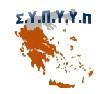 ΣΥΛΛΟΓΟΣ  ΥΠΑΛΛΗΛΩΝ ΠΕΡΙΦΕΡΕΙΑΚΩΝ ΥΠΗΡΕΣΙΩΝ  ΥΠ.Ε.Π.Θ. (Σ.Υ.Π.Υ.Υ.Π.)Δ/ΝΣΗ: Ανδρέα Παπανδρέου 37, 15180 Μαρούσι  Ιστοσελίδα: www.sypyp.grΕ-mail: sypyyp@gmail.comΑθήνα 26/7/2022Αρ. πρωτ. 87ΠΡΟΣ:Υπουργό Παιδείας & Θρησκευμάτων κ. Ν. Κεραμέως.Γενικό Γραμματέα Π/θμιας, Δ/θμιας Εκπαίδευσης & Ειδικής Αγωγής κ. Α. ΚόπτσηΚΟΙΝ.:Αυτοτελές Τμήμα Ανθρώπινου Δυναμικού Περιφερειακών ΥπηρεσιώνΜέλη μας